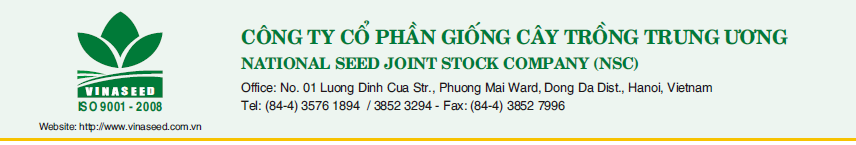 Hà Nội, ngày 26 tháng 02 năm 2018THÔNG BÁO TUYỂN DỤNGCông ty cổ phần Giống cây trồng trung ương là doanh nghiệp khoa học công nghệ chuyên cung cấp giống cây trồng và các giải pháp phát triển nông nghiệp hàng đầu Việt Nam. Công ty đang có nhu cầu tuyển dụng các vị trí công việc sau:1. Nhân viên Marketing và Phát triển sản phẩm: 03 người.Yêu cầu:Nam, tốt nghiệp Đại học nông nghiệp chuyên ngành Trồng trọt, giống cây trồng hoặc BVTV. Tự tin, kỹ năng giao tiếp, thuyết trình tốt là bắt buộc. Kỹ năng tin học văn phòng thành thạo. Thái độ làm việc tích cực.Thường xuyên đi công tác theo yêu cầu công việc. Ưu tiên ứng viên có kinh nghiệm trong lĩnh vực kinh doanh, marketing giống cây trồng, vật tư, thuốc bảo vệ thực vật.Mô tả công việc:Tổ chức trình diễn giống mới (xây dựng mô hình, theo dõi đánh giá mô hình và tổ chức hội nghị).Tổ chức tập huấn kỹ thuật cho địa phương để quảng bá giống mới và truyền tải các giá trị sản phẩm đến khách hàng.Điều tra, phân tích đánh giá thị trường.Tham gia tổ chức hội chợ, các hoạt động truyền thông, PR.Các công việc khác: triển khai poster, treo biển bạt, phát tờ rơi,…2. Nhân viên IT Thiết kế - Phòng Marketing và PTSP: 01 người.Yêu cầu:Tốt nghiệp Đại học. Thành thạo các phần mềm thiết kế đồ họa.Tư duy sáng tạo, thái độ làm việc tích cực.Ít nhất 02 năm kinh nghiệm thiết kế đồ họa, quảng cáo. Ưu tiên ứng viên được đào tạo thiết kế đồ họa, quảng cáo ở nước ngoài.Mô tả công việc:Phụ trách thiết kế các tài liệu Marketing: Print ads, Online banner ads, OOH, Catalogues, Tờ rơi, bao bì nhãn mác sản phẩm,...Quản lý hình ảnh nhận diện thương hiệu trên tất cả các tài liệu có áp dụng hình ảnh nhận diện thương hiệu.Tham gia tổ chức các sự kiện truyền thông, PR.Hỗ trợ các công việc truyền thông, PR khác.3. Thủ kho xí nghiệp Giống cây trồng TW Ba Vì: 01 người.Nơi làm việc: Đông Quang, Ba Vì, Hà Nội.Yêu cầu công việc:Nam, Tốt nghiệp Cao Đẳng, Trung cấp chuyên ngành kinh tế, kế toán, chế biến bảo quản,....Trung thực, sức khỏe tốt, nhanh nhẹn, tinh thần trách nhiệm cao với công việc. Sử dụng tốt tin học văn phòng.Có sức khỏe tốt, tuổi đời không quá 35.Ưu tiên người địa phương.Mô tả công việc:Thực hiện nghiêm túc các quy định, thủ tục xuất nhập hàng hóa, vật tư. Nhập xuất, cung ứng kịp thời và đúng quy trình, thủ tục theo quy định. Tổ chức sắp xếp, bốc dỡ hàng hóa trong kho khoa học, hợp lý, phát huy tối đa sức chứa của hệ thống kho. Bảo quản hàng hóa, vật tư đảm bảo chất lượng, không mất mát, hư hỏng. Tham gia tổ chức chế biến đóng gói hàng hóa. Thực hiện chế độ báo cáo theo quy định của Công ty. Các công việc khác được giao.6. Cán bộ nghiên cứu: 01 người.Nơi làm việc: Trung tâm nghiên cứu ứng dụng và chuyển giao công nghệ GCT TW đặt tại Đông Quan, Ba Vì, Hà Nội.Yêu cầu công việc:Tốt nghiệp Đại học nông nghiệp chuyên ngành Trồng trọt, giống cây trồng. Tự tin, kỹ năng giao tiếp, thuyết trình tốt. Kỹ năng tin học văn phòng thành thạo. Trung thực, sức khỏe tốt, nhanh nhẹn, tinh thần trách nhiệm cao với công việc. Ưu tiên ứng viên có kinh nghiệm trong lĩnh vực nghiên cứu, khảo nghiệm giống cây trồng.Mô tả công việc:Thực hiện chọn tạo, khảo nghiệm, hậu kiểm các giống cây trồng. Tổng hợp báo cáo kết quả.Thực hiện chọn lọc, duy trì giống các loại; sản xuất duy trì, chọn lọc hạt giống cây trồng. Tổng hợp báo cáo kết quả.Thực hiện khảo nghiệm, sản xuất thử các loại giống cây trồng. Tổng hợp báo cáo kết quả.TUYỂN DỤNG TẠI CÔNG TY CP ĐẦU TƯ VÀ PHÁT TRIỂN NÔNG NGHIỆP CÔNG NGHỆ CAO HÀ NAM (ĐƠN VỊ THÀNH VIÊN CỦA VINASEED)1. Phó Giám đốc công ty CP Đầu tư và Phát triển Nông nghiệp Công nghệ cao Hà Nam:Yêu cầu công việc:Trình độ đại học trở lên chuyên ngành Giống cây trồng hoặc khoa học cây trồng, bảo vệ thực vật.Trung thực, nhanh nhẹn, tinh thần trách nhiệm cao với công việc.     Ưu tiên người có kinh nghiệm quản lý sản xuất kinh doanh trong lĩnh vực nông nghiệp sạch, nhà lưới công nghệ cao.Mô tả công việc:Giúp việc cho Giám đốc công ty tổ chức và quản lý hoạt động sản xuất kinh doanh của Công ty.Thực hiện các nhiệm vụ khác được phân công.2. Nhân viên Kinh doanh – Phòng Kinh doanh Dưa tại Hà Nội – Công ty CP Đầu tư và Phát triển Nông nghiệp công nghệ cao Hà Nam: 03 ngườiYêu cầu:Tốt nghiệp Trung cấp, cao đẳng trở lên khối ngành Kinh tế, Thương mại, Marketing, Nông nghiệp.Ưu tiên ứng viên có kinh nghiệm bán hàng, tiếp thị hàng nông sản sạch.Nhanh nhẹn, sức khỏe tốt, tinh thần trách nhiệm cao với công việc.Tuổi đời không quá 30.Mô tả công việc:Phát triển hệ thống kênh phân phối tiêu thụ Dưa lưới Nhật tại vùng thị trường Hà Nội và các tỉnh.Thực hiện các nghiệp vụ bán hàng (quản lý hàng hóa; tiếp thị giới thiệu sản phẩm, giao dịch, chăm sóc khách hàng). Thực hiện các hoạt động marketing sản phẩm Dưa lưới Nhật. Thực hiện các nhiệm vụ khác do Phòng phân công.ỨNG VIÊN TRÚNG TUYỂN SẼ ĐƯỢC HƯỞNG CÁC CHẾ ĐỘ Môi trường làm việc ổn định, lâu dài.Được đào tạo, tập huấn chuyên môn nâng cao trình độ.Tiền lương, thưởng theo thỏa thuận và Quy chế của công ty.Được hưởng đầy đủ các chế độ BHXH, BHYT và các chế độ khác theo quy định công ty.HỒ SƠ DỰ TUYỂN GỒMĐơn xin việc.Sơ yếu lý lịch có xác nhận của địa phương.Giấy khám sức khỏe.Phôtô bằng cấp chứng chỉ liên quan.
(Công ty không hoàn trả hồ sơ nên ứng viên có thể nộp hồ sơ bản phô tô không cần công chứng, nếu trúng tuyển sẽ yêu cầu bổ sung hồ sơ gốc sau).NƠI NHẬN HỒ SƠ:Nộp hồ sơ trực tiếp hoặc gửi qua đường bưu điện tại:Công ty CP Giống cây trồng trung ương. Địa chỉ: Số 01, Lương Định Của, Phương Mai, Đống Đa, Hà Nội.Hoặc gửi quaEmail: tuyendung.vinaseed@gmail.com. THỜI GIAN NHẬN HỒ SƠ:Chậm nhất ngày10/3/2018.